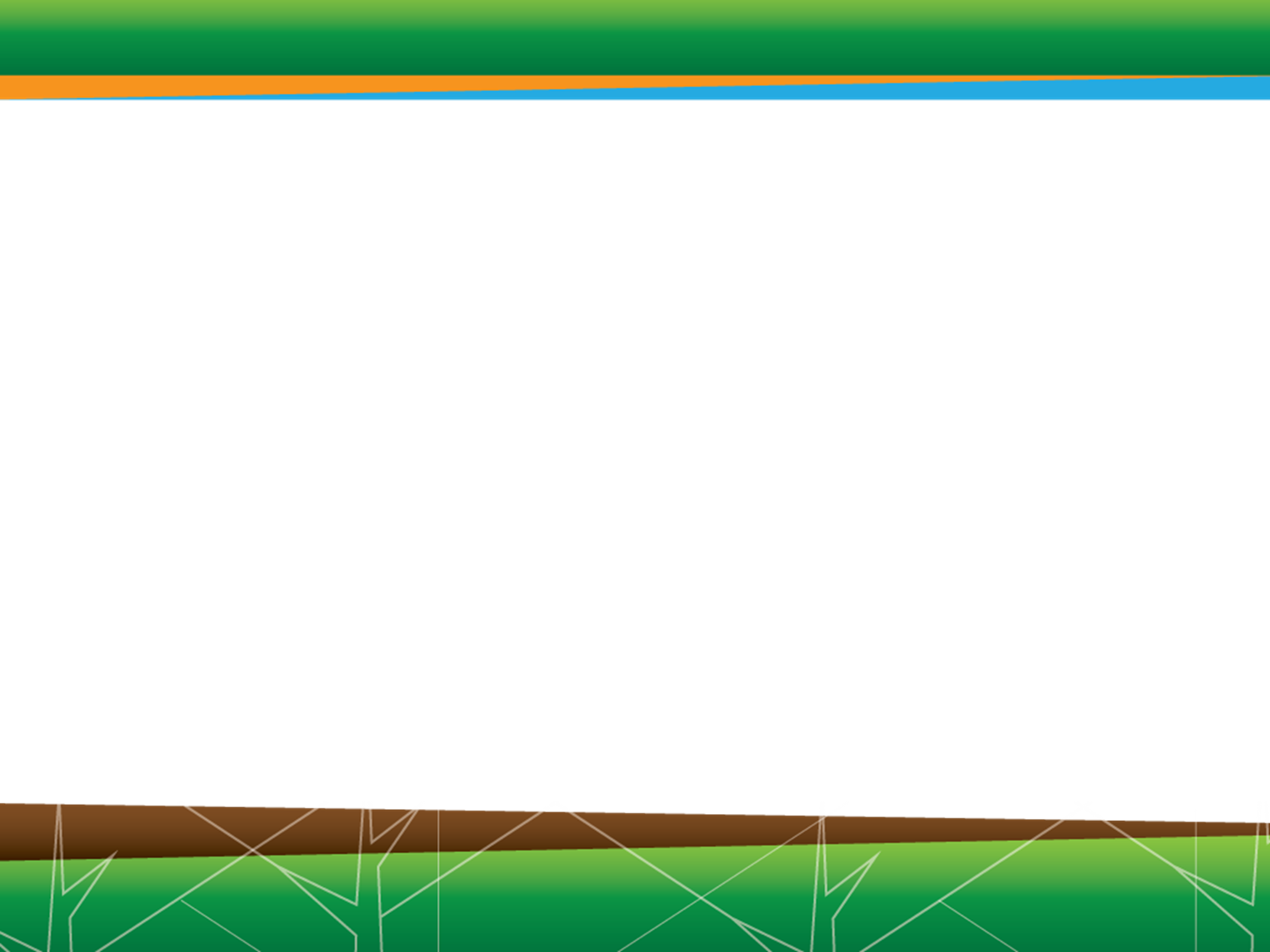 FIDEICOMISO 544 FONAFIFO/BNCR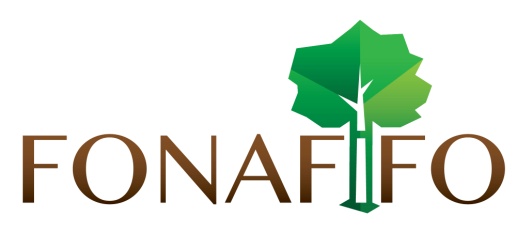 Informe Evaluación PresupuestariaII Semestre, 2018Febrero, 2019De conformidad con lo establecido en la Normas Técnicas sobre Presupuesto Público N-1-2012-DC-DFOE, emitidas por medio de Resolución R-DC-024-2012 del Despacho del Contralor, a continuación, se presenta el segundo informe semestral de evaluación presupuestaria del Fideicomiso 544 FONAFIFO/BNCR.Análisis del comportamiento de la Ejecución de los IngresosFIDEICOMISO 544 FONAFIFO/BNCREjecución Presupuestaria de IngresosAl 31 de diciembre de 20181. A.   Comentarios sobre los Ingresos La institución presupuestó ingresos por la suma de ¢4.543.578.389 de los cuales al cierre del periodo 2018 se percibió la suma de ¢2.991.938.832 (lo cual no incluye los ingresos por superávit acumulado no presupuestado), lo que equivale a una ejecución del 66%. A continuación, se detalla algunos aspectos importantes de los ingresos percibidos.1.3.0.0.00.00.0.0.000 Ingresos no tributarios 1.3.1.0.00.00.0.0.000 Venta de Bienes y ServiciosEn cumplimiento al contrato de Fideicomiso y a los incisos d) y i) del artículo 47 de la Ley Forestal 7575, en esta subpartida se presupuestó la suma de ¢91.233.633, al cierre del periodo 2018 ingresaron recursos por la suma de ¢66.930.642 equivalentes a un 73% de ejecución, de éstos, la suma de ¢25.879.952 ingresaron en el segundo semestre. Estos son recursos adicionales provenientes del convenio de compra venta de servicios ambientales suscrito con la Compañía Nacional de Fuerza y Luz y con el Consorcio Nacional de Empresas de Electrificación de Costa Rica R.L (CONELECTRICA), adicionalmente incluye los ingresos provenientes de las afectaciones realizadas a los contratos por pago de servicios ambientales 1.3.2.0.00.00.0.0.000 Ingresos de la propiedad 1.3.2.3.02.07.0.0.000 Intereses y comisiones sobre préstamos al sector privadoEn esta subpartida se presupuestó la suma de ¢118.923.412, al cierre del periodo 2018 se percibieron recursos por la suma de ¢135.344.396 equivalente a un 114% de ejecución; del monto total percibido ¢72.413.311 ingresaron en el segundo semestre. Estos recursos corresponden a intereses por la recuperación de la cartera de crédito.1.3.2.3.03.00.0.0.000 Otras Rentas de Activos Financieros1.3.2.3.03.04.0.0.000 Diferencias por tipo de cambioEn esta subpartida se presupuestó la suma de ¢5.250.000, de los cuales al cierre del periodo 2018 se captaron recursos por la suma de ¢18.066.531, de éstos la suma de ¢17.032.437 fue percibida durante el segundo semestre, ingresos se originan a través de las fluctuaciones positivas presentadas durante el período.1.3.3.1.00.00.0.0.000 Multas y sanciones 1.3.3.1.09.00.0.0.000 Otras multasEn esta subpartida se presupuestó la suma de ¢500.000 de los cuales se obtuvieron ingresos totales por la suma de ¢356.870, equivalente a un 71% de ejecución, de este monto ¢169.578 fue percibido durante el segundo, estos recursos corresponden a multas originadas en la cartera de crédito.1.3.4.0.00.00.0.0.000 Intereses Moratorios1.3.4.9.00.00.0.0.000 Otros Intereses MoratoriosEn esta subpartida se presupuestó la suma de ¢500.000 de los cuales se obtuvieron ingresos totales por la suma de ¢469.372, equivalente a un 94% de ejecución, de este monto ¢309.188 fue percibido durante el segundo, estos recursos se originan a través del cobro de intereses moratorios en la cartera de crédito.1.3.9.0.00.00.0.0.000 Otros ingresos no tributarios 1.3.9.1.00.00.0.0.000 Reintegro en efectivoEn esta subpartida se presupuestó la suma de ¢5.000.000, al cierre del periodo 2018 se percibió la suma de ¢6.627.877 equivalentes a un 133% de ejecución, estos ingresos se originan en las devoluciones en efectivo por pagos realizados por el Fideicomiso en gestiones de cobro judicial.1.4.0.0.00.00.0.0.000 Transferencias Corrientes 1.4.1.0.00.00.0.0.000 Transferencias Corrientes del Sector PúblicoEn esta subpartida se presupuestó la suma de ¢300.840.000, de los cuales se logró percibir la suma de ¢250.630.000 equivalente a una ejecución del 83%, del monto antes indicado la suma de ¢176.844.899 fue percibida durante el segundo semestre del año. Estos recursos corresponden a la transferencia por impuesto a la madera, según la Ley Nº 7575 “Ley Forestal”, inciso g) del artículo Nº47 y el inciso 7 de la segunda cláusula del contrato del Fideicomiso 544 FONAFIFO/BNCR, que recibe el FONAFIFO y que posteriormente se transfiere al Fideicomiso, de estos recursos han ingresaron ¢150.630.000, adicionalmente los restantes ¢100.000.000 corresponden a la transferencia del FONAFIFO al Fideicomiso 544-3 originados en el reintegro de pagos por servicios ambientales. 1.4.3.0.00.00.0.0.000 Transferencias corrientes del sector externo1.4.3.1.00.00.0.0.000 Transferencias corrientes de órganos internacionalesEn esta subpartida se presupuestó la suma de ¢2.495.928.030, de los cuales ingresó la suma total de ¢664.761.312 lo que equivale a un 27% de ejecución, estos ingresos provienen de la transferencia del tercer acuerdo de Donación entre el Fondo Nacional de Financiamiento Forestal y el Banco Internacional de Reconstrucción y Fomento.2.0.0.0.00.00.0.0.000 Ingresos de Capital2.3.2.0.00.00.0.0.000 Recuperación de Préstamos al Sector PrivadoEn esta subpartida se presupuestó la suma de ¢231.402.933 de los cuales se recibió la suma total de ¢554.750.825 equivalentes a un 240% de ejecución, de éste monto la suma de ¢358.073.361 fue captada durante del segundo semestre. Estos ingresos corresponden a la recuperación del capital de la cartera de crédito vigente.3.0.0.0.00.00.0.0.000 Financiamiento 3.3.0.0.00.00.0.0.000 Recursos de vigencias anterioresAl cierre del ejercicio económico del periodo 2017 el Fideicomiso 544 FONAFIFO/Banco Nacional presentó recursos de superávit específico acumulado por la suma de ¢ 1.707.586.514.De los recursos antes citados, la suma de ¢1.294.000.381 fue presupuestada para el financiamiento del presente presupuesto.B Limitaciones Con respecto a los ingresos provenientes de la donación TF 0A2303 que financia las actividades adicionales de preparación de la Estrategia REDD+, únicamente se recibió el 27% del total presupuestado, esto se debe que la ejecución de egresos sufrió retrasos, lo que afecta la solicitud de recursos ya que están supeditados a la ejecución y liquidación de los egresos. Sobre los ingresos provenientes del impuesto a la madera, al cierre del periodo 2018 se recibió el  75% de lo presupuestado, esto se debió a que la última transferencia de recursos fue recibida en FONAFIFO posterior al cierre de la institución por vacaciones de fin de año, lo cual imposibilitó realizar la transferencia al Fideicomiso.Análisis del comportamiento de la ejecución de los EgresosFIDEICOMISO 544 FONAFIFO/BNCREjecución Presupuestaria de Egresos Al 31 de diciembre del 20182. A. Comentarios sobre la Ejecución de los EgresosLa institución presupuestó egresos por la suma de ¢4.543.578.389, de los cuales, al cierre del primer semestre, se ejecutó un total ¢785.087.166, lo que equivale a una ejecución del 17%. A continuación, se detallan algunos aspectos relevantes en los diferentes grupos de egresos.REMUNERACIONESEn esta partida se presupuestó la suma de ¢320.236.529, y se logró ejecutar un monto de ¢293.384.413 equivalente a un 92%, del monto indicado durante el segundo semestre se dieron egresos por la suma de ¢154.728.203. Con estos recursos se realizó el pago de 26 plazas que incluye personal contratado por medio del Proyecto Ecomercados II. Su base legal se sustenta en la aprobación del contrato de préstamo No. 7388-CR y sus anexos entre la República de Costa Rica y el Banco Internacional de Reconstrucción y Fomento (BIRF).SERVICIOSEn esta partida se presupuestó la suma de ¢2.844.164.957, de los cuales al cierre del periodo 2018 se ejecutó la suma de ¢794.341.961, lo que equivale al 28%, del monto indicado, durante el segundo semestre se realizaron pagos por la suma de ¢546.296.946. Con estos recursos se realiza principalmente contrataciones de gastos operativos del Fideicomiso, tales como alquileres, servicios públicos, comisión del fiduciario, gastos de viajes y transporte, mantenimiento y reparación de instalaciones de equipo de transporte y equipo de cómputo, entre otros.MATERIALES Y SUMINISTROSEn este grupo se presupuestó la suma de ¢105.110.059 de los cuales se ejecutó monto total de ¢34.020.484 equivalente a un 32%, del monto indicado, la suma de ¢17.091.761 fue ejecutada durante el segundo semestre. Con dichos recursos se dio la atención a diversas necesidades institucionales, que comprende la compra de materiales, artículos y suministros requeridos en el desarrollo de las actividades habituales del Fideicomiso.ACTIVOS FINANCIEROSEn esta partida se presupuestó la suma de ¢991.000.000 de los cuales al cierre del periodo 2018 se ejecutó la suma de ¢923.373.132, lo que equivale al 93%, del monto total ejecutado la suma de ¢601.911.453 corresponde a créditos otorgados en el segundo semestre. Estos recursos se destinan al otorgamiento de créditos en el Sector Forestal, principalmente para atender las necesidades de financiamiento tales como capital de trabajo, viveros forestales, reforestación, industria forestal, crédito puente, estudios técnicos, de acuerdo al reglamento de crédito del fideicomiso y el programa crediticio.  BIENES DURADEROSEn este grupo se presupuestó la suma de 169.814.511 de los cuales al cierre del periodo 2018 se logró ejecutar la suma de ¢101.437.983 equivalente a un 60% del total de recursos presupuestados. Estos recursos en su totalidad son para la compra de bienes tales como equipo de transporte, equipo de comunicación, equipo y programas de cómputo, entre otros, por medio del proyecto REDD+.Transferencias CorrientesEn este grupo se presupuestó la suma de ¢57.244.446 de los cuales se ejecutó la suma de ¢13.545.576 equivalente a una ejecución del 24%, durante el segundo semestre se realizaron las siguientes transferencias: ¢9.811.199 correspondiente al pago de prestaciones legales.223.308 correspondientes al pago de incapacidades¢657.834 correspondiente a la actividad sustantiva del FONAFIFO en donde se transfiere recursos a los propietarios (as) de bosque y plantaciones forestales por pago de servicios ambientales, de acuerdo a lo establecido en el Manual de Procedimiento para el Pago de Servicios Ambientales y los Decretos Ejecutivos respectivos.2. B Limitaciones 	Durante el periodo se identificó la siguiente limitación en la ejecución del presupuesto y el logro de metas en el fideicomiso;Procesos de contratación de bienes y servicios: El mayor porcentaje de bienes y servicios presupuestados en el fideicomiso corresponden al Proyecto REDD+ bajo el Fideicomiso 544-16, el cual durante este semestre ha presentado una baja ejecución debido especialmente a procesos de contratación que no lograron concretarse, así como también a cambios en los requerimientos o las necesidades por parte de los involucrados en el proyecto; estas situaciones que propiciaron  una baja ejecución afectó no solo los resultados del proyecto, sino los del Fideicomiso en general.Liquidación y resultados  En el siguiente cuadro se resume el resultado de la ejecución presupuestaria del Fideicomiso 544 FONAFIFO/BNCR al cierre del periodo 2018.Como se muestra en el cuadro anterior el superávit específico es por la suma de ¢1.242.017.791, corresponde a recursos que financian principalmente los gastos operativos del Fideicomiso y proyectos especiales. Análisis del Avance de los Objetivos y MetasA continuación, se describen las principales acciones desarrolladas durante el primer semestre para el logro de las metas establecidas para el año 2018.Meta:Coadyuvar al FONAFIFO en la formalización, trámite de pago y seguimiento de los contratos por Servicios Ambientales en al menos 300.000 hectáreas de bosques, plantaciones y regeneración natural, de acuerdo a lo establecido en el Plan Nacional de Desarrollo y la normativa vigente.Durante el año 2018 el Fideicomiso coadyuvó al FONAFIFO en el trámite de pago de 60 hectáreas bajo el programa de servicios ambientales por un monto de ¢1.615.914.Coadyuvar al FONAFIFO en el desarrollo de la Estrategia REDD+ como parte de las diferentes acciones necesarias para la consecución de un instrumento que permita reducir las emisiones nacionales por deforestación y degradación de bosques para fortalecer la calidad ambiental de vida de los habitantes del país.Durante el segundo semestre se destacan los siguientes logros para la Estrategia REDD+:Con respecto a la Estrategia Nacional REDD+, se finalizó el documento junto con su Plan de Implementación, dicho documento contiene 6 políticas y 47 medidas tendientes a atacar la deforestación y la degradación de los bosques. El costeo y la presupuestación de la ejecución de las medidas se encuentra en el Plan de Implantación.Se inició la etapa final de la consulta indígena, que contemplará el desarrollo de las hojas de ruta para abordar los 5 temas definidos por los líderes de los territorios. Además, recientemente se ha reiniciado el diálogo con los sectores campesino y de pequeños productores.En cuanto a las negociaciones internacionales se logró avanzar con la aprobación provisional del Documento del Programa de Reducción de Emisiones, ERPD por sus siglas en inglés y la incorporación de Costa Rica en el portafolio del Fondo de Carbono, siendo en ese momento el quinto país en el mundo en lograrlo. Con esto se inició el proceso de negociación de venta de reducción de emisiones que eventualmente podría significar un importante flujo financiero para la conservación y desarrollo de los bosques.Se ha avanzado en la elaboración de los requisitos para optar para el pago por resultados en el Fondo Verde del Clima, en la búsqueda de más recursos para la conservación de los bosques. Entre estos requisitos se encuentra un resumen de información de salvaguardas que será anexado en el Informe Bienal de Actualización del Inventario de Gases de Efecto Invernadero que se presenta a la Convención Marco de Naciones Unidas sobre Cambio Climático en el año 2019. También se encuentra en consulta con los actores vinculados al monitoreo nacional, el documento que establece el Sistema de Monitoreo Nacional de Bosques, mismo que será implementado para realizar los monitoreos e informes a presentar sobre la Estrategia Nacional REDD+ a los diferentes entes nacionales e internacionales bajo los cuales exista el requisito.En cuanto al nivel de referencia de emisiones forestales, se ha avanzado con los estudios en cuanto a la determinación de las emisiones por degradación forestal y el documento final de Reducción de Emisiones, estará listo en el mes de setiembre.Todo lo anterior se debe hacer en ambiente de respeto y protección a la integridad ambiental, derechos humanos y con una amplia participación social para garantizar la calidad ambiental sin perjuicio de la calidad de vida de los habitantes (salvaguardas de REDD+ y Políticas Operacionales del Banco mundial y Legislación Nacional)Colocar 991 millones de colones en operaciones de crédito dirigidos al sector forestal.Al cierre del periodo 2018 se logró la colocación de ¢923,37 millones correspondientes a 46 operaciones nuevas que impactaron 1.357,9 hectáreas. De estas operaciones, se tiene que, del subprograma Fomento productivo, 12 operaciones corresponden al Programa Plantaciones de Aprovechamiento Forestal (PPAF).A continuación, un detalle de los resultados alcanzados:Situación Económica FinancieraEstado de Situación Financiera ConsolidadoFideicomiso 544 FONAFIFO CONSOLIDADO – BNCRAl 31 de diciembre del 2017 y 2018Cifras en colones con dos decimalesBalance de Situación Financiera Efectivo y equivalentes al efectivo Al cierre del segundo semestre del 2018 presenta un saldo de   ¢3.337,97 mil, se consideran equivalentes al efectivo las inversiones a corto plazo de gran liquidez, que son fácilmente convertibles en importes determinados de efectivo, estando sujetos a un riesgo poco significativo de cambio en su valor; por tanto, se considera que una inversión será equivalente al efectivo cuando tenga vencimiento próximo de tres meses o menos desde la fecha de adquisición.El efectivo y los equivalentes de efectivo en lo referente a la preparación del estado de flujos de efectivo, están constituidos por el dinero en caja, depósitos bancarios altamente líquidos y que no representan un riesgo significativo en el momento de su liquidación.Cuentas por cobrarCorresponden a recursos que se encuentran en Caja Única del Estado administrada por la Tesorería Nacional mientras no sea requerida para la concesión de créditos o para cumplir con lo fines del Fideicomiso, las mismas se encuentran tanto en colones como en dólares. Al cierre del segundo semestre del 2018 presentan un saldo de ¢1.241.688.96 mil.Cartera de créditoCorresponde a los créditos que se les giran a los productores para el fomento de manejo del bosque, intervenido o no, los procesos de forestación, reforestación, viveros forestales, sistemas agroforestales, recuperación de áreas denudadas y los cambios tecnológicos en aprovechamiento e industrialización de los recursos forestales, a la fecha presenta un saldo de ¢2.961.287,84 mil.Propiedad, Planta y EquipoCorresponde a todas las compras que realiza el fideicomiso de mobiliarios, maquinaria, equipo de computación, comunicación y vehículos que se registran al costo de adquisición, las ganancias o pérdidas resultantes de la venta o retiro de activos fijos se reconocen en los resultados del año en que se realiza, así como los gastos por reparación y mantenimiento que no extienden la vida útil estimada de los activos. Las mejoras que extienden la vida útil de los activos o que incrementan su capacidad productiva son capitalizadas. Este periodo cerró con un monto de ¢400.248,20 mil.Bienes y valores adquiridos recuperación de viviendaEsta cuenta presenta un saldo de ¢83.913,47 e incluye los bienes adquiridos en recuperación de créditos, los bienes adquiridos para ser entregados en arrendamiento financiero, los bienes adquiridos o producidos para la venta, los bienes fuera del uso y otros bienes realizables. Se incluye también la estimación para desvalorización de estos bienes.Cuentas por pagar y provisionesCorresponde a los gastos acumulados por pagar generados por el personal contratado en el Fideicomiso (aguinaldo, vacaciones y el monto a cancelar por concepto de cuotas obrero patronales). La cuenta de retenciones a Empleados se registra tanto los aportes retenidos a los empleados pertenecientes a la Asociación Solidarista (ASOFIFO), así como, embargos judiciales por pensión alimentaria. Para este periodo se cuenta con un total de cuentas por pagar por un saldo de ¢11.066,17 mil. Utilidad o pérdida del periodoAl cierre del año 2018 el Fideicomiso presenta un resultado de -354.589,97 mil, de acuerdo al siguiente detalle: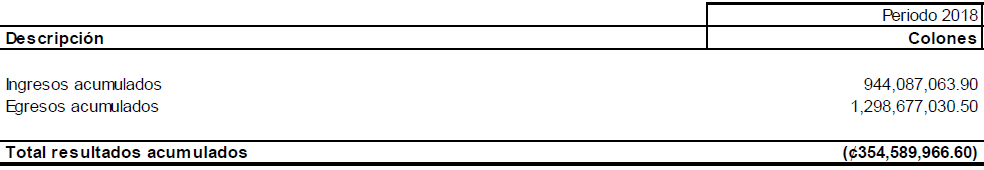 Estado de Resultados ConsolidadoFideicomiso 544 FONAFIFO CONSOLIDADO – BNCRDel 01 de enero al 31 de diciembre del 2017 y 2018Cifras en colones con dos decimalesEstado de ResultadosIngresos operativos, corresponden a ingresos derivados de transferencias por concepto de donaciones y convenios. Entre los cuales encontramos:Productos por intereses corrientes y moratorios, son los ingresos obtenidos por los intereses ganados sobre préstamos que corresponden a la causación mensual que genera cada uno de los préstamos de la cartera de crédito concedidos a pequeño y medianos productores, por un total de ¢156.628,51 mil. Disminución estimaciones por incobrables y bienes realizablesAl cierre del año 2018 se dio una estimación total por incobrables de ¢136.577,20 mil, corresponde a la recuperación de créditos en cobro dudoso de cuentas por cobrar y Bienes Realizables, por lo que en algún momento le fue aplicada su respectiva estimación por incobrabilidad según política de estimación aprobada por el Fideicomiso. Ingresos por afectaciones–PSA, Las afectaciones son una retención del 0.6% que se les realiza a los contratos que tiene FONAFIFO con los beneficiarios por pago de servicios ambientales, con la finalidad de afectar la propiedad ante el Registro Nacional, producto de dicha retención se han generado ingresos por un monto de ¢37.025,34 mil, como se muestra en el siguiente detalle: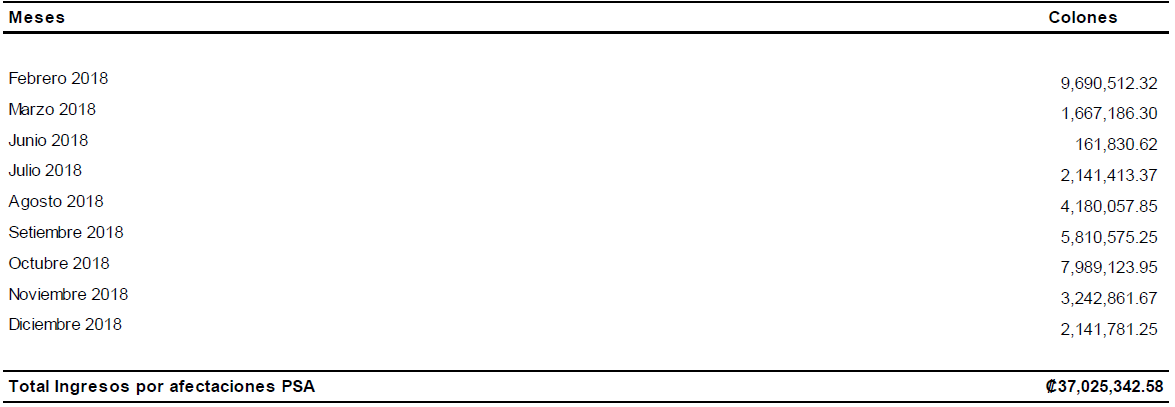 Gastos OperativosGastos por Estimación de deterioro de cartera de crédito, comisiones y cuentas por CobrarContempla el registro del gasto de la estimación del deterioro de la cartera de crédito, comisiones y cuentas por cobrar de la cartera de crédito que mantiene el fideicomiso según las políticas de estimación establecidas por el Fideicomiso, al cierre del año 2018 fue por un total de ¢87.149,49 mil.Gastos por Bienes RealizablesEn esta cuenta se registran los gastos incurridos en el período relacionadas con el deterioro de los bienes realizables, así como los gastos por su mantenimiento e impuestos municipales; reparaciones y las pérdidas por desvalorización de dichos bienes en el período, al cierre del año 2018 fue por un monto total de ¢65.036,08 mil.Gastos Financieros, corresponden a los gastos en que incurra la institución y en que el fideicomiso será el responsable de realizar el gasto o desembolso. Entre los cuales encontramos:Gastos por personal (remuneraciones)Corresponde al gasto registrado por concepto de la planilla y demás beneficios a los colaboradores del Fideicomiso. Al cierre del periodo el monto es por un total de ¢229.733,13 mil.Gastos por provisionesEn esta cuenta se registran las provisiones legales como vacaciones, aguinaldo, cargas patronales y fondo de capitalización por el personal contratado por el fideicomiso, al cierre del 2018 presentó un monto total de ¢88.555,14 mil.Gastos por servicios externosConstituyen los gastos por servicios profesionales, técnicos con personas físicas o jurídicas, para trabajos específicos como los gastos por servicios de información, servicios jurídicos, entre otros. El total de gastos por servicios externos fue por ¢556.664,03 mil.Estado de Flujo de EfectivoPara el periodo terminado al 31 de diciembre de 2017 y 2018(Expresado en colones costarricenses sin decimales)Estado de Cambio en el Patrimonio-ConsolidadoFideicomiso 544 FONAFIFO - BNCR                                                              Al 31 de diciembre del 2017 y 2018                                                     Cifras en colones con dos decimalesAnálisis Horizontal Estado de Situación Financiera ConsolidadoFideicomiso 544 FONAFIFO CONSOLIDADO – BNCRAl 31 de diciembre del 2017 y 2018Cifras en colones con dos decimalesComentarios al Balance de Situación Financiera:Al cierre del segundo semestre la institución cuenta con un activo total de ¢4.724.517,29 mil, con relación al mismo periodo del año anterior se aprecia un decremento de un -0.23%, para un monto absoluto de ¢-10.808,17 mil. La mayor disminución se observa en los activos corrientes, especialmente en las disponibilidades de cuenta corriente la cual presenta una disminución absoluta de ¢1.046,83 lo que representa una disminución de un -78% en términos relativos; por su parte los activos no corrientes en general más bien aumentaron con respecto al año anterior, tal es el caso de la propiedad planta y equipo, la cual tuvo un aumento de un 18% en términos relativos y de ¢60.639,10 en términos absolutos, así mismo los activos intangibles presentan un aumento del 90% en términos relativos y de ¢6.775,18 en términos absolutos.En cuanto al grupo de pasivo la institución presenta un pasivo total por ¢15.875,31 mil y a nivel general muestra un decremento de un -50% en términos relativos y de ¢-16.089,51 en términos absolutos, con respecto al mismo periodo del año anterior. Es la cuenta de activo corriente denominada comisiones por pagar al Fideicomiso la que presenta una mayor disminución, en términos absolutos de ¢-10.226,71 y en términos relativo de -100%.Por su parte, al cierre del 2018 el fideicomiso cuenta con un patrimonio total de ¢4.724.517,29 mil, presentándose un decremento de un -0.23% con respecto al año anterior, este comportamiento se refleja especialmente en la cuenta utilidades o pérdidas acumuladas la cual presenta una disminución de ¢-607.300,87 en términos absolutos y de un -85% en términos relativos.Estado de Resultados ConsolidadoFideicomiso 544 FONAFIFO CONSOLIDADO – BNCRAl 31 de diciembre del 2017 y 2018Cifras en colones con dos decimalesComentarios al Estado de Resultados:El Fideicomiso presenta un ingreso total de ¢944.087,06 mil, los cuales comparativamente con respeto al mismo periodo del año anterior presentan un aumento de 58%. Al respecto la cuenta de disminución estimaciones por incobrables es la que presenta un mayor aumento, la cual presenta un aumento de un 1516% en términos relativos y de ¢128.125,72 en términos absolutos, también se presenta un aumento significativo en la cuenta otros ingresos operativos la cual presenta un aumento relativo de un 47% y en términos absolutos de ¢189.363,13, ambas cuentas son parte de los ingresos operativos. Por su parte, los ingresos financieros muestran la misma tendencia de aumento, presentando un aumento de ¢3.556,96 para un 25%.Con respecto a los gastos, el Fideicomiso presenta gastos totales por un monto de                          ¢1.298.677,03 mil, comparativamente con respeto al cierre del año 2017, presenta un aumento relativo de un 8% y absoluto de ¢94.147,43 mil.Los gastos operativos presentan una disminución relativa de un -20%, siendo los gastos por estimación de cartera de crédito los que presentan un mayor monto de disminución por ¢-78.989,77 para un -48%, otra cuenta que presenta una disminución importante es la de otros gastos operativos por un monto de ¢-18.668,79 mil y en términos relativos por      -83%.Por su parte los gastos administrativos, en términos generales presentan un aumento de un 20%, siendo los gastos por servicios externos la cuenta con un mayor aumento, por un monto de ¢241.552,38 mil, esto debido a que en su mayoría los gastos del proyecto REDD+ son precisamente servicios profesionales externos. De acuerdo a lo anterior, el resultado económico acumulado del Fideicomiso para el año 2018 es por un monto de ¢-354.589,97. Análisis VerticalEstado de Situación Financiera ConsolidadoFideicomiso 544 FONAFIFO CONSOLIDADO – BNCRAl 31 de diciembre del 2017 y 2018Cifras en colones con dos decimalesComentarios al Balance de Situación:Del cuadro anterior podemos observar que el activo de la Institución está concentrado en el activo no corriente, principalmente en la sesión de cartera de crédito del fideicomiso con un 59%, lo que corresponden a los créditos que se les giran a los productores para el manejo del bosque, recuperación de áreas desnudas y los cambios tecnológicos en aprovechamiento e industrialización de los recursos forestales, con un monto registrado para el último periodo del 2018 de ¢2.766.653,07 mil.El pasivo de la institución está representado principalmente en el pasivo corriente, específicamente en las cuentas por pagar y provisiones con un 69,71%, que corresponde a los pagos acumulados por pagar generados por el personal contratado en el Fideicomiso (aguinaldo, vacaciones y el monto a cancelar por concepto de cuotas obrero patronales), el monto para este periodo 2018 asciende a ¢11.066,17 mil.Así mismo la mayor porción del patrimonio de la institución se ve reflejado en la cuenta aportaciones de fideicomitentes netas por un monto de ¢4.827.805,78 mil, los cuales corresponden a las aportaciones del Fideicomitente al Fideicomiso, así como los retiros de aportaciones y de rendimientos realizados. A su vez el total del patrimonio se ve disminuido por la cuenta utilidad o utilidades o pérdidas del periodo, la cual presenta una disminución de -354.589,97 mil.Las cuentas de orden corresponden a los intereses de operaciones con 180 días de vencimiento, estas son operaciones que se encuentran en cobro judicial las cuales al cierre del periodo 2018 fueron por un monto de ¢ 44.115,80 mil.Estado de Resultados ConsolidadoFideicomiso 544 FONAFIFO CONSOLIDADO – BNCRAl 31 de diciembre del 2017 y 2018Cifras en colones con dos decimalesOtros comentarios al Estado de Resultados:Se observa que los ingresos más representativos del Fideicomiso se concentran en otros ingresos operativos	los cuales representan un 62,37% de los ingresos totales y corresponden a los depósitos efectuados por donaciones, venta de servicios ambientales entre otros.Con respecto a los gastos, la cuenta de mayor peso relativo con respeto al total de gastos es la de gastos por servicios externos, la cual, al cierre del año 2018 representa un 29,99% del total de gastos.Razones FinancierasRazón Circulante: la razón circulante del Fideicomiso para el primer semestre del año refleja un resultado de ¢112,07 lo que representa la cantidad de veces que los activos corrientes alcanzarían para pagar los pasivos a corto plazo. Lo anterior es originado por que el Fideicomiso no mantiene deudas significativas.Razón de Endeudamiento: la razón de deuda del Fideicomiso es de un 0,34%, lo cual no representa un riesgo significativo al contar con deudas relativamente pequeñas para el Fideicomiso.Medidas Correctivas y Acciones de MejoraDados los resultados obtenidos, la institución ha ajustado las metas de sus indicadores, contextualizada en las condiciones dadas y con el presupuesto disponible para el año 2019.Siendo que la ejecución presupuestaria de egresos del Fideicomiso se ve especialmente afectada por la ejecución del Fideicomiso 544-16 en el que se maneja el proyecto REDD+, desde inicios del año 2019 se están realizando los ajustes necesarios para garantizar una adecuada ejecución.CODIGOINGRESOSPresupuesto AprobadoTotal Ingresos Reales% Ejecución1.0.0.0.00.00.0.0.000INGRESOS CORRIENTES3.018.175.0751.143.187.62638%1.3.0.0.00.00.0.0.000INGRESOS NO TRIBUTARIOS221.407.045227.796.314103%1.3.1.0.00.00.0.0.000VENTA DE BIENES Y SERVICIOS91.233.63366.930.64273%1.3.1.2.00.00.0.0.000VENTA DE SERVICIOS91.233.63366.930.64273%1.3.1.2.09.00.0.0.000OTROS SERVICIOS91.233.63366.930.64273%1.3.1.2.09.09.0.0.000VENTA DE OTROS SERVICIOS91.233.63366.930.64273%1.3.2.0.00.00.0.0.000INGRESOS DE LA PROPIEDAD124.173.412153.411.554124%1.3.2.3.00.00.0.0.000RENTA DE ACTIVOS FINANACIERO124.173.412153.411.554124%1.3.2.3.02.00.0.0.000INTERESES Y COMISIONES SOBRE PRESTAMOS118.923.412135.344.396114%1.3.2.3.02.07.0.0.000INTERESES Y COMISIONES SOBRE PRESTAMOS AL SECTOR PRIVADO118.923.412135.344.396114%1.3.2.3.03.00.0.0.000OTRAS RENTAS DE ACTIVOS FINANCIEROS5.250.00018.067.158344%1.3.2.3.03.01.0.0.000INTERESES SOBRE CUENTAS CORRIENTES Y OTROS DEPOSITOS EN BANCOS ESTATALES06270%1.3.2.3.03.04.0.0.000DIFERENCIAS POR TIPO DE CAMBIO5.250.00018.066.531344%1.3.3.0.00.00.0.0.000MULTAS, SANCIONES, REMATES Y CONFISCACIONES500.000356.87071%1.3.3.1.00.00.0.0.000MULTAS Y SANCIONES500.000356.87071%1.3.3.1.09.00.0.0.000OTRAS MULTAS500.000356.87071%1.3.4.0.00.00.0.0.000INTERESES MORATORIOS500.000469.37294%1.3.4.9.00.00.0.0.000OTROS INTERESES MORATORIOS500.000469.37294%1.3.9.0.00.00.0.0.000OTROS INGRESOS NO TRIBUTARIOS5.000.0006.627.877133%1.3.9.1.00.00.0.0.000REINTEGRO EN EFECTIVO5.000.0006.627.877133%1.4.0.0.00.00.0.0.000TRANSFERENCIAS CORRIENTES2.796.768.030915.391.31233%1.4.1.0.00.00.0.0.000TRANSFERENCIAS CORRIENTES DEL SECTOR PUBLICO300.840.000250.630.00083%1.4.1.2.00.00.0.0.000TRANSFERENCIAS CORRIENTES DE ORGANOS DESCONCENTRADOS 300.840.000250.630.00083%1.4.3.0.00.00.0.0.000TRANSFERENCIAS CORRIENTES DEL SECTOR EXTERNO2.495.928.030664.761.31227%1.4.3.1.00.00.0.0.000TRANSFRENCIAS CORRIENTES DE ORGANISMOS INTERNACIONALES2.495.928.030664.761.31227%2.0.0.0.00.00.0.0.000INGRESOS DE CAPITAL231.402.933554.750.825240%2.3.0.0.00.00.0.0.000RECUPERACION DE PRESTAMOS231.402.933554.750.825240%2.3.2.0.00.00.0.0.000RECUPERACION DE PRESTAMOS AL SECTOR PRIVADO231.402.933554.750.825240%3.0.0.0.00.00.0.0.000FINANCIAMIENTO1.294.000.3811.707.586.514132%3.3.0.0.00.00.0.0.000RECURSOS DE VIGENCIAS ANTERIORES1.294.000.3811.707.586.514132%3.3.2.0.00.00.0.0.000SUPERAVIT ESPECIFICO1.294.000.3811.707.586.514132%TOTAL INGRESOS4.543.578.3893.405.524.96575%SUBPARTIDANOMBRE SUBPARTIDAPRESUPUESTO APROBADOEGRESOS REALES% EJECUCIÓN0Remuneraciones320.236.529293.384.41392%0.01.01Sueldos para cargos fijos227.695.746213.623.87994%0.01.05Suplencias4.553.91400%0.03.03Décimotercer mes 18.928.07518.388.82197%0.04.01Contribución patronal al Seguro de Salud de la Caja Costarricense del Seguro Social21.061.71619.933.70195%0.04.02Contribución patronal al Instituto Mixto de Ayuda Social1.138.3261.077.49695%0.04.03Contribución patronal al Instituto Nacional de Aprendizaje3.415.2843.232.48995%0.04.04Contribución patronal al Fondo de Desarrollo Social y Asignaciones Familiares11.384.64010.774.96395%0.04.05Contribución patronal al Banco Popular y Desarrollo Comunal1.138.3261.077.50995%0.05.01Contribución Patronal al Seguro de Pensiones de la Caja Costarricense del Seguro Social11.566.80010.947.36295%0.05.02Aporte Patronal al Régimen obligatorio de pensiones complementarias3.415.2843.232.48795%0.05.03Aporte Patronal al Fondo de Capitalización Laboral6.830.7246.464.98295%0.05.05Contribución patronal a fondos administrados por entes privados9.107.6944.630.72551%1Servicios2.844.164.957794.341.96128%1.01.01Alquiler de edificios, locales y terrenos 40.456.42022.318.33555%1.01.04Alquiler y derechos para telecomunicaciones3.666.60000%1.01.99Otros alquileres8.671.800298.0753%1.02.01Servicio de agua y alcantarillado 853.722815.59196%1.02.02Servicio de energía eléctrica3.959.6673.616.32791%1.02.03Servicio de correo400.000205.86751%1.02.04Servicio de telecomunicaciones380.000176.70047%1.02.99Otros servicios básicos1.190.710815.55068%1.03.01Información10.720.0007.856.21573%1.03.02Publicidad y propaganda32.890.4008.012.23124%1.03.03Impresión, encuadernación y otros36.392.2001.776.8985%1.03.06Comisiones y gastos por servicios financieros y comerciales  135.891.390135.891.390100%1.03.07Servicios de transferencia electrónica de información30.974.000359.2501%1.04.02Servicios Jurídicos 51.156.00019.136.15037%1.04.03Servicios de Ingeniería 1.616.728.949328.153.32220%1.04.04Servicios de ciencias económicas y sociales263.610.53878.408.44630%1.04.05Servicios de desarrollo de sistemas informáticos66.930.00000%1.04.06Servicios Generales 41.410.00030.581.96774%1.04.99Otros servicios de gestión y apoyo392.021.400107.135.52027%1.05.01Transporte dentro del país23.280.0004.065.20117%1.05.02Viáticos dentro del país15.931.2007.097.85145%1.05.03Transporte en el exterior8.613.6003.516.61641%1.05.04Viáticos en el exterior11.640.0005.928.24651%1.06.01Seguros8.392.0007.221.83786%1.07.01Actividades de capacitación4.656.00000%1.08.01Mantenimiento de edificios, locales y terrenos11.160.0003.215.66229%1.08.05Mantenimiento y reparación de equipo de transporte 12.000.00011.611.02997%1.08.07Mantenimiento y reparación de equipo y mobiliario de oficina2.300.0002.260.65298%1.08.08Mantenimiento y reparación de equipo de cómputo y sistemas de información 3.711.6001.338.45036%1.09.02Impuestos sobre bienes inmuebles 2.274.7601.537.14468%1.09.99Otros impuestos1.102.000975.14588%1.99.02Intereses moratorios y multas50.00016.29533%1.99.05Deducibles500.00000%1.99.99Otros servicios no especificados250.00000%SUBPARTIDANOMBRE SUBPARTIDAPRESUPUESTO APROBADOEGRESOS REALES% EJECUCIÓN2Materiales y Suministros105.110.05934.020.48432%2.01.04Tintas, pinturas y diluyentes15.000.00010.989.89073%2.02.03Alimentos y bebidas76.570.27017.684.42623%2.03.01Materiales y productos metálicos762.750762.750100%2.03.04Materiales y productos eléctricos, telefónicos y cómputo 1.920.60000%2.03.05Materiales y productos de vidrio82.64479.60196%2.04.01Herramientas e instrumentos 121.308121.308100%2.04.02Repuestos y accesorios1.900.000172.5509%2.99.01Útiles y materiales de oficina y cómputo2.910.000425.00715%2.99.03Productos de papel, cartón e impresos3.399.0002.534.64975%2.99.04Textiles y vestuario 943.487943.487100%2.99.05Útiles y materiales de limpieza1.500.000306.81620%3Intereses y comisiones5.250.0003.403.62465%3.04.05Diferencias por tipo de cambio5.250.0003.403.62465%4Activos Financieros991.000.000923.373.13293%4.01.07Préstamos al Sector Privado 991.000.000923.373.13293%5Bienes Duraderos169.814.511101.437.98360%5.01.02Equipo de transporte57.036.00025.492.04445%5.01.03Equipo de comunicación1.369.44600%5.01.04Equipo y mobiliario de oficina 3.891.3802.931.35875%5.01.05Equipo y programas de cómputo83.917.58554.232.05165%5.01.99Maquinaria, equipo y mobiliario diverso8.730.0008.677.24599%5.99.03Bienes intangibles14.870.10010.105.28568%6Transferencias Corrientes57.244.44613.545.57624%6.02.99Otras transferencias a personas2.852.7662.215.91478%6.03.01Prestaciones Legales52.686.94210.696.25220%6.03.99Otras prestaciones1.704.738633.41037%9Cuentas Especiales50.757.88800%9.02.02Sumas con destino específico sin asignación presupuestaria50.757.88800%TOTALESTOTALES4.543.578.3892.163.507.17448%Fondo Nacional de Financiamiento Forestal
Fideicomiso 544-BNCRFondo Nacional de Financiamiento Forestal
Fideicomiso 544-BNCRFondo Nacional de Financiamiento Forestal
Fideicomiso 544-BNCRLiquidación Presupuestaria  al 31 de diciembre del 2018Liquidación Presupuestaria  al 31 de diciembre del 2018Liquidación Presupuestaria  al 31 de diciembre del 2018Ingresos Presupuestados4.543.578.389MenosIngresos Reales3.405.524.965Superávit o Déficit de Ingresos1.138.053.424Egresos Presupuestados4.543.578.389MenosEgresos Reales2.163.507.174Superávit o Déficit de Egresos2.380.071.215Superávit Acumulado-1.242.017.791Superávit Específico1.242.017.791 Superávit Acumulado1.242.017.791ProductoIndicadorMetaResultado AbsolutoResultado RelativoCrédito Forestal Monto anual colocado en créditos forestales₡991.000.000₡923.373.13297,25%Crédito Forestal Porcentaje de créditos forestales tramitados en menos de 45 díasAl menos el 85%100%117,65%REDD+Reducción de emisiones netas, en toneladas de dióxido de carbono equivalente (t CO2 eq. año-1)-5.778.142 tCO2 eq.-6.020.930 tCO2 eq.104,20% DetalleNotaSaldos a Diciembre 2017Movimiento InteranualSaldo a Diciembre 2018DetalleNotaSaldos a Diciembre 2017Movimiento InteranualSaldo a Diciembre 2018ACTIVOSActivos Corrientes Efectivo del Fideicomiso4                        5.169.958,99 -                     2.125.312,69                       3.044.646,30 Efectivo del Fideicomiso restringido                                         0,01                                             -                                          0,01 Disponibilidades en Cuenta Corriente4                        1.340.162,80 -                     1.046.834,20                           293.328,60 Tesorería nacional Caja Única del Estado 5                1.705.445.591,30 -                463.756.627,43               1.241.688.963,87 Anticipo a Proveedores6                        1.662.017,14 -                         992.106,79                           669.910,35 Otras cuentas por cobrar7                            202.873,26                        1.384.595,93                       1.587.469,19 Cartera de Crédito8                    146.135.763,13                     48.499.012,01                   194.634.775,14 Total Activo Corrientes                1.859.956.366,63 -                418.037.273,17               1.441.919.093,46 Activos no CorrientesTesorería nacional Caja Única del Estado5                                              -                                               -                                               -   Cartera de Crédito8                2.424.041.604,96                   342.611.464,07               2.766.653.069,03 Gastos Judiciales de cartera de crédito9                      18.551.760,86 -                     1.075.460,76                     17.476.300,10 Propiedad Planta y Equipo10                    339.609.100,30                     60.639.101,82                   400.248.202,12 Bienes y valores Adquir. Recup. Creditos de Vivienda11                      85.634.655,26 -                     1.721.185,99                     83.913.469,27 Activos Intangibles12                        7.531.981,71                        6.775.179,18                     14.307.160,89 Total activos no corrientes                2.875.369.103,09                   407.229.098,32               3.282.598.201,41 TOTAL ACTIVOS                4.735.325.469,72 -                   10.808.174,85               4.724.517.294,87 PASIVOPasivo CorrienteComisiones por pagar al Fideicomiso13                      10.226.712,63 -                   10.226.712,63                                             -   Cuentas por pagar y Provisiones14                      16.265.658,33 -                     5.199.488,84                     11.066.169,49 Sumas Recibidas por Vta. De Bienes y Valores Adquiridos en Recup. De Créditos14                            994.250,01 -                         994.250,01                                             -   Impuesto al salario15                            163.680,65 -                         163.680,65                                             -   Intereses Ganados s/ carteras de crédito16                            930.373,59                           449.071,93                       1.379.445,52 Impuestos municipales por pagar17                                              -                             420.549,05                           420.549,05 Total Pasivo Corriente                      28.580.675,21 -                   15.714.511,15                     12.866.164,06 Pasivo No CorrienteGarantía de cumplimiento18                        3.384.143,51 -                         375.000,00                       3.009.143,51 Total Pasivo no Corriente                        3.384.143,51 -                         375.000,00                       3.009.143,51 TOTAL PASIVO                      31.964.818,72 -                   16.089.511,15                     15.875.307,57 PATRIMONIOAportaciones de fideicomitentes netas19                4.467.934.479,61                   359.871.302,90               4.827.805.782,51 Superávit por revaluación netas20                    131.367.000,00                                             -                     131.367.000,00 Utilidades o pérdidas acumuladas21                    711.360.042,27 -                607.300.870,88                   104.059.171,39 Utilidad o Pérdidad del Periodo22-                  607.300.870,88                   252.710.904,28 -                354.589.966,60 Total Patrimonio                4.703.360.651,00                        5.281.336,30               4.708.641.987,30 TOTAL PASIVO + PATRIMONIO                4.735.325.469,72 -                   10.808.174,85               4.724.517.294,87 Cuentas de orden Acredoras23                      44.873.966,75 -                         758.163,49                     44.115.803,26 Cuentas de orden  Deudoras23                      44.873.966,75 -                         758.163,49                     44.115.803,26 DetalleNotaSaldos a Diciembre 2017Movimiento InteranualMovimiento InteranualSaldo a Diciembre 2018Saldo a Diciembre 2018IngresosIngresos OperativosProductos por cartera de crédito24                    174.455.581,16 -                   17.827.070,63                   156.628.510,53                   156.628.510,53 Disminución Estimaciones por incobrables25                        8.451.477,72                   128.125.720,57                   136.577.198,29                   136.577.198,29 Ingresos por Bienes Realizables26                                              -                         7.039.168,34                       7.039.168,34 Ingresos por Afectaciones-PSA27                              49.909,29                      36.975.433,29                     37.025.342,58                     37.025.342,58 Ingresos por formalizaciones de Crédito28                            375.000,00 -                         375.000,00                                             -                                               -   Otros Ingresos Operativos29                    399.487.708,51                   189.363.126,91                   588.850.835,42                   588.850.835,42 Total Ingresoso operativos                    582.819.676,68                   343.301.378,48                   926.121.055,16                   926.121.055,16 Ingresos FinancierosIngresos Financieros por Disponibilidades30                                 3.496,32 -                              2.869,04                                   627,28                                   627,28 Ingreso por diferencial cambiario31                      14.405.557,30                        3.559.824,16                     17.965.381,46                     17.965.381,46 Total ingresos financieros                      14.409.053,62                        3.556.955,12                     17.966.008,74                     17.966.008,74 Total ingresos                    597.228.730,30                   346.858.333,60                   944.087.063,90                   944.087.063,90 EgresosGastos operativosGastos por estimación cartera crédito32                    166.139.265,74 -                   78.989.772,27                     87.149.493,47                     87.149.493,47 Gastos por Bienes Realizables33                      35.496.450,26                      29.539.634,70                     65.036.084,96                     65.036.084,96 Servicios Ambietales34                        7.303.417,70 -                     7.303.417,70                                             -                                               -   Comisión por servicios35                    122.720.551,56                        3.148.660,20                   125.869.211,76                   125.869.211,76 Otros gastos operativos36                      22.390.187,81 -                   18.668.786,59                       3.721.401,22                       3.721.401,22 Total Gastos Operativos                    354.049.873,07 -                   72.273.681,66                   281.776.191,41                   281.776.191,41 Gastos FinancierosDiferencial cambiario37                        4.086.131,64 -                         470.796,51                       3.615.335,13                       3.615.335,13 Total gastos Financieros                        4.086.131,64 -                         470.796,51                       3.615.335,13                       3.615.335,13 Gastos de AdministraciónGastos de personal38                    250.366.066,56 -                   20.632.936,44                   229.733.130,12                   229.733.130,12 Gastos por provisiones39                      84.434.332,25                        4.120.804,04                     88.555.136,29                     88.555.136,29 gastos por servicios externos40                    315.111.647,75                   241.552.384,02                   556.664.031,77                   556.664.031,77 gastos de movilidad y comunicaciones41                      29.604.450,57 -                     2.455.955,15                     27.148.495,42                     27.148.495,42 Gastos de infraestructura42                      67.333.843,29 -                     3.763.012,79                     63.570.830,50                     63.570.830,50 Gastos generales43                      99.543.256,05 -                   53.770.290,11                     45.772.965,94                     45.772.965,94 Gastos por cencelación de servicios ambientales44                                              -                          1.840.913,92                       1.840.913,92                       1.840.913,92 Total Gastos Administrativos                     846.393.596,47                   166.891.907,49               1.013.285.503,96               1.013.285.503,96 Total  Egresos                1.204.529.601,18                      94.147.429,32               1.298.677.030,50               1.298.677.030,50 Utilidad o (Perdida)22-                  607.300.870,88                   252.710.904,28 -                354.589.966,60 -                354.589.966,60 Detalle de partidasNotaJunio 2018Junio 2017Actividades de OperaciónUtilidad o pérdida del periodo-             354.589.967,00 - 607.300.871,00 Partidas que no requieren (proveen) efectivo:Gasto por depreciación                       30.310.915            20.744.216 Estimación por incobrables cartera de crédito-                     19.972.227         157.687.788 Estimación por deterioro de bienes realizables                       64.608.287            34.999.358 Amortización de Sofware                         3.330.106                  417.992 Ajustes periodos anteriores/Liquidación Fondos                                         -                               -   Efectivo  provisto por (usado para) cambios en:Tesorería Nacional Caja Única del Estado                     463.756.627         430.473.701 Efectivo restringido                                         -                               -   Otras cuentas por cobrar-                        1.384.596                    75.372 Anticipos a Proveedores                             992.107 -               101.460 Gastos Judiciales de cartera de crédito                         1.075.461 -           8.002.838 Cuentas por pagar y gastos acumulados-                     16.089.511              4.325.593 Efectivo Provisto (utilizado) por las actividades de Operación                     172.037.202            33.318.851 Actividades de InversiónPréstamos-                   411.082.703 -         44.458.870 Adiciones de mobiliario y equipo-                     60.639.102 -         33.790.300 (Aumento) disminución de Activo Fijo-                     63.358.848 -               222.020 Efectivo utilizado para las actividades de inversión-                   535.080.653 -         78.471.190 Actividades de FinanciamientoAportes patrimoniales                     359.871.303         565.045.700 Retiro de Aportaciones                                         -   -       543.239.015 Aporte en Especie                                         -                               -   Efectivo (usado) provisto por actividades de financiamiento                     359.871.303            21.806.685 Aumento (disminuación) en efectivo y equivalentes de efectivo-                        3.172.147 -         23.345.655 Efectivo y equivalente de efectivo al inicio del periodo                          6.510.122            29.855.778 Efectivo y equivalente de efectivo al inicio del periodo 4                         3.337.975              6.510.123 Las notas adjuntas son parte integral de estos estados finanancieros                         3.337.975              6.510.123 Detalle de las cuentas patrimonialesRefAportaciones de FideicomitentesExcedentes acumuladosSuperavit por revaluaciónTotal patrimonioSaldo al 31 de diciembre del 2014                                   4.485.477.830,57    2.184.077.267,64    131.367.000,00 ₡6.800.922.098,21Liquidación Fondos 544-005-                                     128.196.284,63 -       61.504.891,14                              -   -₡189.701.175,77Aportes recibidos, netos                                       185.680.000,00                                  -                                -   ₡185.680.000,00Utilidad o pérdida del periodo 2015                                                                 -   -     794.421.163,82                              -   -₡794.421.163,82Ajustes a periodos anteriores                                                                 -                                    -                                -   ₡0,00Saldo al 31 de diciembre del 2015                                   4.542.961.545,94    1.328.151.212,67    131.367.000,00 ₡6.002.479.758,61Aportes en efectivo                                       193.120.000,00                                  -                                -   ₡193.120.000,00Aportes en especies                                            4.065.790,00                                  -                                -   ₡4.065.790,00Retiro de aportaciones en efectivo-                                     500.000.000,00                                  -                                -   -₡500.000.000,00Utilidad o pérdida del periodo 2016                                                                 -   -     525.720.560,26                              -   -₡525.720.560,26Saldo al 31 de Diciembre del 201619                                   4.240.147.335,94        802.430.652,41    131.367.000,00 ₡5.173.944.988,35Aportes en efectivo                                       281.716.533,53                                  -                                -   ₡281.716.533,53Aportes en especies                                                                  -                                    -                                -   ₡0,00Retiro de aportaciones en efectivo-                                        53.929.389,65 -       91.070.610,35                              -   -₡145.000.000,00Utilidad o pérdida del periodo 2017                                                                 -   -     607.300.870,88                              -   -₡607.300.870,88Saldo al 31 de diciembre del 201719                                   4.467.934.479,82        104.059.171,18    131.367.000,00 ₡4.703.360.651,00Aportes en efectivo                                       359.871.302,90                                  -   ₡359.871.302,90Aportes en especies                                                                 -                                    -   ₡0,00Retiro de aportaciones en efctivo                                                                 -                                    -   ₡0,00Utilidad o pérdida del periodo 2018                                                                 -   -     354.589.966,60 -₡354.589.966,60Saldo al 31 de diciembre del 201819                                   4.827.805.782,72 -     250.530.795,42    131.367.000,00 ₡4.708.641.987,30DetalleNotaSaldos a Diciembre 2017Saldo a Diciembre 2018VariaciónVariaciónDetalleNotaSaldos a Diciembre 2017Saldo a Diciembre 2018AbsolutaRelativaACTIVOSActivos Corrientes Efectivo del Fideicomiso4                        5.169.958,99                       3.044.646,30 -      2.125.312,69 -41%Efectivo del Fideicomiso restringido                                         0,01                                        0,01                              -   0%Disponibilidades en Cuenta Corriente4                        1.340.162,80                           293.328,60 -      1.046.834,20 -78%Tesorería nacional Caja Única del Estado 5                1.705.445.591,30               1.241.688.963,87 - 463.756.627,43 -27%Anticipo a Proveedores6                        1.662.017,14                           669.910,35 -         992.106,79 -60%Otras cuentas por cobrar7                            202.873,26                       1.587.469,19        1.384.595,93 682%Cartera de Crédito8                    146.135.763,13                   194.634.775,14      48.499.012,01 33%Total Activo Corrientes                1.859.956.366,63               1.441.919.093,46 - 418.037.273,17 -22%Activos no CorrientesTesorería nacionbal Caja Única del Estado5                                              -                                               -                                -   Cartera de Crédito8                2.424.041.604,96               2.766.653.069,03    342.611.464,07 14%Gastos Judiciales de cartera de crédito9                      18.551.760,86                     17.476.300,10 -      1.075.460,76 -6%Propiedad Planta y Equipo10                    339.609.100,30                   400.248.202,12      60.639.101,82 18%Bienes y valores Adquir. Recup. Creditos de Vivienda11                      85.634.655,26                     83.913.469,27 -      1.721.185,99 -2%Activos Intangibles12                        7.531.981,71                     14.307.160,89        6.775.179,18 90%Total activos no corrientes                2.875.369.103,09               3.282.598.201,41    407.229.098,32 14%TOTAL ACTIVOS                4.735.325.469,72               4.724.517.294,87 -   10.808.174,85 0%PASIVOPasivo CorrienteComisiones por pagar al Fideicomiso13                      10.226.712,63                                             -   -   10.226.712,63 -100%Cuentas por pagar y Provisiones14                      16.265.658,33                     11.066.169,49 -      5.199.488,84 -32%Sumas Recibidas por Vta. De Bienes y Valores Adquiridos en Recup. De Créditos14                            994.250,01                                             -   -         994.250,01 -100%Impuesto al salario15                            163.680,65                                             -   -         163.680,65 -100%Intereses Ganados s/ carteras de crédito16                            930.373,59                       1.379.445,52            449.071,93 48%Impuestos municipales por pagar17                                              -                             420.549,05            420.549,05 0%Total Pasivo Corriente                      28.580.675,21                     12.866.164,06 -   15.714.511,15 -55%Pasivo No CorrienteGarantía de cumplimiento18                        3.384.143,51                       3.009.143,51 -         375.000,00 -11%Total Pasivo no Corriente                        3.384.143,51                       3.009.143,51 -         375.000,00 -11%TOTAL PASIVO                      31.964.818,72                     15.875.307,57 -   16.089.511,15 -50%PATRIMONIOAportaciones de fideicomitentes netas19                4.467.934.479,61               4.827.805.782,51    359.871.302,90 8%Superávit por revaluación netas20                    131.367.000,00                   131.367.000,00                              -   Utilidades o pérdidas acumuladas21                    711.360.042,27                   104.059.171,39 - 607.300.870,88 -85%Utilidad o Pérdidad del Periodo22-                  607.300.870,88 -                354.589.966,60    252.710.904,28 -42%Total Patrimonio                4.703.360.651,00               4.708.641.987,30        5.281.336,30 0%TOTAL PASIVO + PATRIMONIO                4.735.325.469,72               4.724.517.294,87 -   10.808.174,85 0%Cuentas de orden Acredoras23                      44.873.966,75                     44.115.803,26 -         758.163,49 -2%Cuentas de orden  Deudoras23                      44.873.966,75                     44.115.803,26 -         758.163,49 -2%DetalleNotaSaldos a Diciembre 2017Saldo a Diciembre 2018VariaciónVariaciónDetalleNotaSaldos a Diciembre 2017Saldo a Diciembre 2018AbsolutaRelativaIngresosIngresos OperativosProductos por cartera de crédito24                    174.455.581,16                   156.628.510,53 -   17.827.070,63 -10%Disminución Estimaciones por incobrables25                        8.451.477,72                   136.577.198,29    128.125.720,57 1516%Ingresos por Bienes Realizables26                                              -                         7.039.168,34        7.039.168,34 0%Ingresos por Afectaciones-PSA27                              49.909,29                     37.025.342,58      36.975.433,29 74085%Ingresos por formalizaciones de Crédito28                            375.000,00                                             -   -         375.000,00 -100%Otros Ingresos Operativos29                    399.487.708,51                   588.850.835,42    189.363.126,91 47%Total Ingresoso operativos                    582.819.676,68                   926.121.055,16    343.301.378,48 59%                             -   Ingresos Financieros                             -   Ingresos Financieros por Disponibilidades30                                 3.496,32                                   627,28 -              2.869,04 -82%Ingreso por diferencial cambiario31                      14.405.557,30                     17.965.381,46        3.559.824,16 25%Total ingresos financieros                      14.409.053,62                     17.966.008,74        3.556.955,12 25%Total ingresos                    597.228.730,30                   944.087.063,90    346.858.333,60 58%                             -   Egresos                             -   Gastos operativos                             -   Gastos por estimación cartera crédito32                    166.139.265,74                     87.149.493,47 -   78.989.772,27 -48%Gastos por Bienes Realizables33                      35.496.450,26                     65.036.084,96      29.539.634,70 83%Servicios Ambietales34                        7.303.417,70                                             -   -      7.303.417,70 -100%Comisión por servicios35                    122.720.551,56                   125.869.211,76        3.148.660,20 3%Otros gastos operativos36                      22.390.187,81                       3.721.401,22 -   18.668.786,59 -83%Total Gastos Operativos                    354.049.873,07                   281.776.191,41 -   72.273.681,66 -20%                             -   Gastos Financieros                             -   Diferencial cambiario37                        4.086.131,64                       3.615.335,13 -         470.796,51 -12%Total gastos Financieros                        4.086.131,64                       3.615.335,13 -         470.796,51 -12%                             -   Gastos de Administración                             -   Gastos de personal38                    250.366.066,56                   229.733.130,12 -   20.632.936,44 -8%Gastos por provisiones39                      84.434.332,25                     88.555.136,29        4.120.804,04 5%gastos por servicios externos40                    315.111.647,75                   556.664.031,77    241.552.384,02 77%gastos de movilidad y comunicaciones41                      29.604.450,57                     27.148.495,42 -      2.455.955,15 -8%Gastos de infraestructura42                      67.333.843,29                     63.570.830,50 -      3.763.012,79 -6%Gastos generales43                      99.543.256,05                     45.772.965,94 -   53.770.290,11 -54%Gastos por cencelación de servicios ambientales44                                              -                         1.840.913,92        1.840.913,92 100%Total Gastos Administrativos                     846.393.596,47               1.013.285.503,96    166.891.907,49 20%Total  Egresos                1.204.529.601,18               1.298.677.030,50      94.147.429,32 8%                             -   Utilidad o (Perdida)22-                  607.300.870,88 -                354.589.966,60    252.710.904,28 -42%DetalleNotaSaldos a Diciembre 2017PorcentajeSaldo a Diciembre 2018PorcentajeDetalleNotaSaldos a Diciembre 2017PorcentajeSaldo a Diciembre 2018PorcentajeACTIVOSActivos Corrientes Efectivo del Fideicomiso4                        5.169.958,99 0,11%                      3.044.646,30 0%Efectivo del Fideicomiso restringido                                         0,01 0,00%                                       0,01 0%Disponibilidades en Cuenta Corriente4                        1.340.162,80 0,03%                          293.328,60 0%Tesorería nacional Caja Única del Estado 5                1.705.445.591,30 36,02%              1.241.688.963,87 26%Anticipo a Proveedores6                        1.662.017,14 0,04%                          669.910,35 0%Otras cuentas por cobrar7                            202.873,26 0,00%                      1.587.469,19 0%Cartera de Crédito8                    146.135.763,13 3,09%                  194.634.775,14 4%Total Activo Corrientes                1.859.956.366,63 39,28%              1.441.919.093,46 31%0,00%0%Activos no Corrientes0,00%0%Tesorería nacionbal Caja Única del Estado5                                              -   0,00%                                            -   0%Cartera de Crédito8                2.424.041.604,96 51,19%              2.766.653.069,03 59%Gastos Judiciales de cartera de crédito9                      18.551.760,86 0,39%                    17.476.300,10 0%Propiedad Planta y Equipo10                    339.609.100,30 7,17%                  400.248.202,12 8%Bienes y valores Adquir. Recup. Creditos de Vivienda11                      85.634.655,26 1,81%                    83.913.469,27 2%Activos Intangibles12                        7.531.981,71 0,16%                    14.307.160,89 0%Total activos no corrientes                2.875.369.103,09 60,72%              3.282.598.201,41 69%TOTAL ACTIVOS                4.735.325.469,72 100,00%              4.724.517.294,87 100%PASIVOPasivo CorrienteComisiones por pagar al Fideicomiso13                      10.226.712,63 31,99%                                            -                                               -   Cuentas por pagar y Provisiones14                      16.265.658,33 50,89%                    11.066.169,49 69,71%Sumas Recibidas por Vta. De Bienes y Valores Adquiridos en Recup. De Créditos14                            994.250,01 3,11%                                            -   0,00%Impuesto al salario15                            163.680,65 0,51%                                            -   0,00%Intereses Ganados s/ carteras de crédito16                            930.373,59 2,91%                      1.379.445,52 8,69%Impuestos municipales por pagar17                                              -   0,00%                          420.549,05 2,65%Total Pasivo Corriente                      28.580.675,21 89,41%                    12.866.164,06 81,05%0,00%Pasivo No Corriente0,00%Garantía de cumplimiento18                        3.384.143,51 10,59%                      3.009.143,51 18,95%Total Pasivo no Corriente                        3.384.143,51 10,59%                      3.009.143,51 18,95%TOTAL PASIVO                      31.964.818,72 100,00%                    15.875.307,57 100,00%PATRIMONIOAportaciones de fideicomitentes netas19                4.467.934.479,61 94,35%              4.827.805.782,51 102,19%Superávit por revaluación netas20                    131.367.000,00 2,77%                  131.367.000,00 2,78%Utilidades o pérdidas acumuladas21                    711.360.042,27 15,02%                  104.059.171,39 2,20%Utilidad o Pérdidad del Periodo22-                  607.300.870,88 -12,82%-                354.589.966,60 -7,51%Total Patrimonio                4.703.360.651,00 99,32%              4.708.641.987,30 99,66%TOTAL PASIVO + PATRIMONIO                4.735.325.469,72 100,00%              4.724.517.294,87 100,00%DetalleNotaSaldos a Diciembre 2017PorcentajeSaldo a Diciembre 2018PorcentajeDetalleNotaSaldos a Diciembre 2017PorcentajeSaldo a Diciembre 2018PorcentajeIngresosIngresos OperativosProductos por cartera de crédito24                    174.455.581,16 29%                  156.628.510,53 17%Disminución Estimaciones por incobrables25                        8.451.477,72 1%                  136.577.198,29 14%Ingresos por Bienes Realizables26                                              -   0%                      7.039.168,34 1%Ingresos por Afectaciones-PSA27                              49.909,29 0%                    37.025.342,58 4%Ingresos por formalizaciones de Crédito28                            375.000,00 0%                                            -   0%Otros Ingresos Operativos29                    399.487.708,51 67%                  588.850.835,42 62%Total Ingresoso operativos                    582.819.676,68 98%                  926.121.055,16 98%0%0%Ingresos Financieros0%0%Ingresos Financieros por Disponibilidades30                                 3.496,32 0%                                  627,28 0%Ingreso por diferencial cambiario31                      14.405.557,30 2%                    17.965.381,46 2%Total ingresos financieros                      14.409.053,62 2%                    17.966.008,74 2%Total ingresos                    597.228.730,30 100%                  944.087.063,90 100%EgresosGastos operativosGastos por estimación cartera crédito32                    166.139.265,74 14%                    87.149.493,47 7%Gastos por Bienes Realizables33                      35.496.450,26 3%                    65.036.084,96 5%Servicios Ambietales34                        7.303.417,70 1%                                            -   0%Comisión por servicios35                    122.720.551,56 10%                  125.869.211,76 10%Otros gastos operativos36                      22.390.187,81 2%                      3.721.401,22 0%Total Gastos Operativos                    354.049.873,07 29%                  281.776.191,41 22%0%0%Gastos Financieros0%0%Diferencial cambiario37                        4.086.131,64 0%                      3.615.335,13 0%Total gastos Financieros                        4.086.131,64 0%                      3.615.335,13 0%0%0%Gastos de Administración0%0%Gastos de personal38                    250.366.066,56 21%                  229.733.130,12 18%Gastos por provisiones39                      84.434.332,25 7%                    88.555.136,29 7%gastos por servicios externos40                    315.111.647,75 26%                  556.664.031,77 43%gastos de movilidad y comunicaciones41                      29.604.450,57 2%                    27.148.495,42 2%Gastos de infraestructura42                      67.333.843,29 6%                    63.570.830,50 5%Gastos generales43                      99.543.256,05 8%                    45.772.965,94 4%Gastos por cencelación de servicios ambientales44                                              -   0%                      1.840.913,92 0%Total Gastos Administrativos                     846.393.596,47 70%              1.013.285.503,96 78%Total  Egresos                1.204.529.601,18 100%              1.298.677.030,50 100%Utilidad o (Perdida)22-                  607.300.870,88                                             -   -                354.589.966,60 